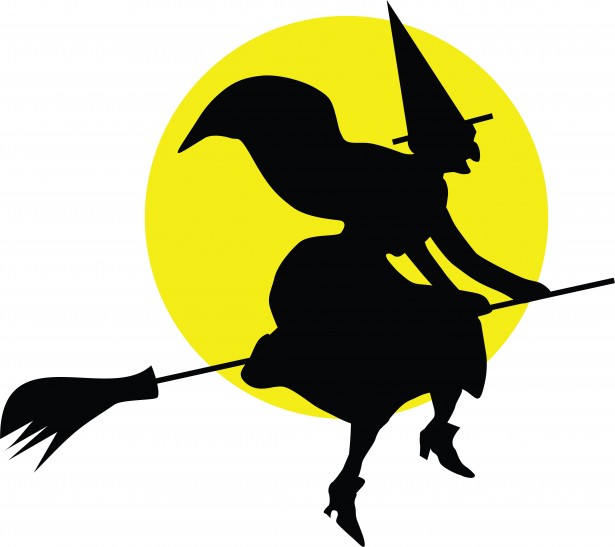 Le 26 octobre au 30 octobreBonjour Grade Five families,Reminders for the week:Informational Writing Piece – I am sure you have heard of a special Canadian your child picked to do their information writing on.  From Robert Munsch to Viola Desmond, your child is hard at work gathering information about this person.  I would encourage you to do some research with your child at home and for them to bring in some notes to use.  In the literacy section of our website you will find the subtopics your child needs to research.  They have already done some of them so make sure to ask them what they have accomplished in class.   Tuesday we will be having our first Awards Assembly of the year.  We will be celebrating a select group of students in each class for their contributions to our school these past couple of months.  If your child is receiving an award on Tuesday, you will received a private e-mail from me with the time of the assembly.  SPOOKARAMA HAS ARRIVED! This Thursday, we will be having our annual festivities here at the school.  It is $5 per family.  We are still hoping that a few more boxes of peanut free candy will trickle in before Thursday.   Thanks!Last week for collecting spaghetti and/or sauce for the Oromocto Food Bank. Next month we will be focusing on another need for our Food Bank.I am a stick-in-the-mud and we will not be having a Halloween party.    I will however be sending home a little something for your child.Homework for the week (due at the end of next week – 30th of October):Reading: Guided reading is continuing.  Please ensure your child reads their instructional book nightly. Writing: Note above regarding informational writing piece.Math: We are continuing on with our weekly Basic Math Facts testing.  I have sent a nightly basic math facts test to do with your child.  Set a timer for one minute per grid.    Spelling: Week 4 words.  Your students will be doing word work with their spelling words this week so I would ask they simply study the spelling of this week’s words.   If you have any questions for me, please let me know by phone (357-4098) or by email (laura.mcdonald@nbed.nb.ca).  Thanks for all your support!!  									Mme McDonald 